RFQ Title:	Power Street Sweeping ServicesRFQ No:	1220-040-2021-018CONTRACTORLegal Name: 			Contact Person and Title:		Business Address:		Business Telephone:		Business Fax:			Business E-Mail Address:		CITY OF SURREYCity Representative:	Richard D. Oppelt, Manager, Procurement ServicesE-mail for PDF Files:	purchasing@surrey.ca1.	If this Quotation is accepted by the City, a contract will be created as described in:(a)	the Agreement;(b)	the RFQ; and(c)	other terms, if any, that are agreed to by the parties in writing.2.	Capitalized terms used and not defined in this Quotation will have the meanings given to them in the RFQ.  Except as specifically modified by this Quotation, all terms, conditions, representations, warranties and covenants as set out in the RFQ will remain in full force and effect.3.	I/We have reviewed the RFQ Attachment 1 – Agreement – Services.  If requested by the City, I/we would be prepared to enter into that Agreement, amended by the following departures (list, if any):Section			Requested Departure(s)	Please State Reason for the Departure(s):4.	The City requires that the successful Contractor have the following in place before providing the Services:Workers’ Compensation Board coverage in good standing and further, if an “Owner Operator” is involved, personal operator protection (P.O.P.) will be provided,Workers' Compensation Registration Number ___________________________;Prime Contractor qualified coordinator is Name:  _______________ and Contact Number:  _________________________;Insurance coverage for the amounts required in the proposed Agreement as a minimum, naming the City as additional insured and generally in compliance with the City’s sample insurance certificate form available on the City’s Website Standard Certificate of Insurance;(d)	City of Surrey or Intermunicipal Business License:  Number ________________;(e)	If the Contractor’s Services are subject to GST, the Contractor’s GST Number is _____________________________________; and(f)	If the Contractor is a company, the company name indicated above is registered with the Registrar of Companies in the Province of British Columbia, Canada, Incorporation Number ___________________________________.As of the date of this Quotation, we advise that we have the ability to meet all of the above requirements except as follows (list, if any):Requested Departure(s):	Please State Reason for the Departure(s):5.	The Contractor acknowledges that the departures it has requested in Sections 3 and 4 of this Quotation will not form part of the Agreement unless and until the City agrees to them in writing by initialing or otherwise specifically consenting in writing to be bound by any of them.SECTION B-1Changes and Additions to Specifications:6.	In addition to the warranties provided in the Agreement, this Quotation includes the following warranties:7.	I/We have reviewed the RFQ Attachment 1, Schedule A – Scope of Services.  If requested by the City, I/we would be prepared to meet those requirements, amended by the following departures and additions (list, if any):	Requested Departure(s) 	Please State Reason for the Departure(s):SECTION B-2Fees and Payments8.	The Contractor offers to supply to the City of Surrey the Services for the prices plus applicable taxes as follows:	PRICE SUMMARY SHEETNotes: 1) The Prices indicated above for each scope of Services are based on the City awarding one scope of Services as a single contract to the Contractor. 2) Contractors are to indicate below, the savings (or extra cost, as the case may be) offered to the City should the City choose to award all three scope of Services, or two scopes of Services, to the Contractor as a single Contract. (a) Price adjustment – Three scope of Services (credit or extra cost)  $   _______________(b) Price adjustment – Two scopes of Services (credit or extra cost)   $   _______________3) Note that the per km charge out rate is for a “clean sweep”.TABLE A:  NORTH(Carry Forward to Price Summary Sheet)   (Carry Forward to Price Summary Sheet)TABLE B:  CENTRAL(Carry Forward to Price Summary Sheet)(Carry Forward to Price Summary Sheet)TABLE C:  SOUTH(Carry Forward to Price Summary Sheet(Carry Forward to Price Summary Sheet)9.	Payment Terms:	A cash discount of _______% will be allowed if account is paid within _____ days, or the_________ day of the month following, or net 30 days, on a best effort basis.Force Account Labour and Equipment Rates: 10.	Contractors should complete the following tables setting out the all-inclusive hourly labour rates including overhead and profit for approved extras/credits for all applicable categories of labour (use the spaces provided and/or attach additional pages, if necessary):Table 1 – Hourly Labour Rate Schedule For Services:Table 2 – Hourly Equipment Rate Schedule:SECTION B-3Key Personnel & Sub-Contractors:11.	Contractors should identify and provide the background and experience of all key personnel proposed to provide the Services (use the spaces provided and/or attach additional pages, if necessary):Key Personnel12.	Contractors should identify and provide the background and experience of all sub-contractors and material suppliers proposed to undertake a portion of the Services (use the spaces provided and/or attach additional pages, if necessary):SECTION B-4Experience, Reputation and Resources:13.	Contractor's relevant experience and qualifications in delivering Services similar to those required by the RFQ.14.	Contractors should provide references (name and telephone number). (use the spaces provided and/or attach additional pages, if necessary).  The City's preference is to have a minimum of three references.  Previous clients of the Contractor may be contacted at the City’s discretion.15.	Contractor should describe their sustainability initiatives relating to the environmental impacts. The environmental attributes (green) of their Services. Anticipated objectives (e.g., carbon neutral by 2015). Information pertaining to their environmental policies, programs and practices. Confirm that the Contractor complies with any applicable objective (use the spaces provided and/or attach additional pages, if necessary):  Metro Vancouver’s Non-Road Diesel Engine Emissions Regulation By-law:16.	Contractors should confirm they are in compliance with By-law (if applicable):  Applicable as follows    Not applicable to this project.17.	I/We the undersigned duly authorized representatives of the Contractor, having received and carefully reviewed the RFQ and the Agreement, submit this Quotation in response to the RFQ.This Quotation is offered by the Contractor this _______ day of _______________, 202_.CONTRACTORI/We have the authority to bind the ContractorTPL. Request For Quotations – Services, TemplateUpdated:  July 2020RDO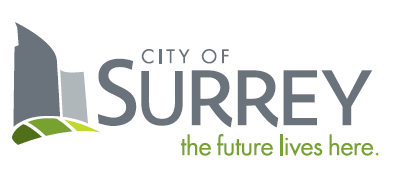 SCHEDULE B - QUOTATIONITEMDESCRIPTIONAMOUNTATranslink Designated Roads Sweeping (North Only)$BCOS Main Roads, Medians & Turning Lanes (North Only) $CTranslink Designated Roads Sweeping (Central Only)$DCOS Main Roads, Medians & Turning Lanes (Central Only)$ETranslink Designated Roads Sweeping (South Only)$FCOS Main Roads, Medians & Turning Lanes (South Only)$GSub-Total:$HGST (5%):$ITotal Price, including GST: $Schedule 1-A – Translink designated Roads SweepingSchedule 1-A – Translink designated Roads SweepingSchedule 1-A – Translink designated Roads SweepingSCHEDULE OF PRICESSCHEDULE OF PRICESSCHEDULE OF PRICESNORTH MRN SweepingNORTH MRN SweepingNORTH MRN SweepingNORTH MRN SweepingNORTH MRN SweepingNORTH MRN SweepingDescriptionUnit of MeasureQuantityUnit Price Per KilometerEstimated # of Annual OccurrencesEstimated Annual Cost ($)(C X D X E)ABCDEFRoad curbs/edgesLane Kilometers125$__________/Km2$_____________Medians and Turning LanesLane Kilometers75$__________/Km2$_____________TRANSLINK DESIGNATED ROADS SWEEPING TOTAL (NORTH ONLY) (A):TRANSLINK DESIGNATED ROADS SWEEPING TOTAL (NORTH ONLY) (A):TRANSLINK DESIGNATED ROADS SWEEPING TOTAL (NORTH ONLY) (A):TRANSLINK DESIGNATED ROADS SWEEPING TOTAL (NORTH ONLY) (A):TRANSLINK DESIGNATED ROADS SWEEPING TOTAL (NORTH ONLY) (A):$Schedule 1-B – COS Main Roads, Medians & Turning Lanes Schedule 1-B – COS Main Roads, Medians & Turning Lanes Schedule 1-B – COS Main Roads, Medians & Turning Lanes SCHEDULE OF PRICESSCHEDULE OF PRICESSCHEDULE OF PRICESNORTH COS Street SweepingNORTH COS Street SweepingNORTH COS Street SweepingNORTH COS Street SweepingNORTH COS Street SweepingNORTH COS Street SweepingDescriptionUnit of MeasureQuantityUnit Price Per KilometerEstimated # of Annual OccurrencesEstimated Annual Cost ($)(C X D X E)Estimated Annual Cost ($)(C X D X E)ABCDEFFRoad curbs/edgesLane Kilometers1000$__________/Km2$_____________$_____________Medians and Turning LanesLane Kilometers30$__________/Km2$_____________$_____________COS MAIN ROADS, MEDIANS & TURNING LANES (NORTH ONLY) (B):COS MAIN ROADS, MEDIANS & TURNING LANES (NORTH ONLY) (B):COS MAIN ROADS, MEDIANS & TURNING LANES (NORTH ONLY) (B):COS MAIN ROADS, MEDIANS & TURNING LANES (NORTH ONLY) (B):COS MAIN ROADS, MEDIANS & TURNING LANES (NORTH ONLY) (B):$$Schedule 1-C – NORTH Surrey  OPTIONAL call out (Spring/Fall Months) Schedule 1-C – NORTH Surrey  OPTIONAL call out (Spring/Fall Months) Schedule 1-C – NORTH Surrey  OPTIONAL call out (Spring/Fall Months) SCHEDULE OF PRICESSCHEDULE OF PRICESSCHEDULE OF PRICESDescriptionUnit of MeasureQuantityUnit Price Per KilometerEstimated # of Annual OccurrencesEstimated Annual Cost ($)(C X D X E)ABCDEFTranslink Streets (OPTIONAL)Lane Kilometers30$__________/Km1$_____________All other designated Streets (OPTIONAL)Lane Kilometers280$__________/Km1$_____________Schedule 2-A – Translink designated Roads SweepingSchedule 2-A – Translink designated Roads SweepingSchedule 2-A – Translink designated Roads SweepingSCHEDULE OF PRICESSCHEDULE OF PRICESSCHEDULE OF PRICESCENTRAL MRN SweepingCENTRAL MRN SweepingCENTRAL MRN SweepingCENTRAL MRN SweepingCENTRAL MRN SweepingCENTRAL MRN SweepingDescriptionUnit of MeasureQuantityUnit Price Per KilometerEstimated # of Annual OccurrencesEstimated Annual Cost ($)(C X D X E)ABCDEFRoad curbs/edgesLane Kilometers130$__________/Km2$_____________Medians and Turning LanesLane Kilometers72$__________/Km2$_____________TRANSLINK DESIGNATED ROADS SWEEPING TOTAL (CENTRAL ONLY) (C):TRANSLINK DESIGNATED ROADS SWEEPING TOTAL (CENTRAL ONLY) (C):TRANSLINK DESIGNATED ROADS SWEEPING TOTAL (CENTRAL ONLY) (C):TRANSLINK DESIGNATED ROADS SWEEPING TOTAL (CENTRAL ONLY) (C):TRANSLINK DESIGNATED ROADS SWEEPING TOTAL (CENTRAL ONLY) (C):$Schedule 2-B – COS Main Roads, Medians & Turning Lanes Schedule 2-B – COS Main Roads, Medians & Turning Lanes Schedule 2-B – COS Main Roads, Medians & Turning Lanes SCHEDULE OF PRICESSCHEDULE OF PRICESSCHEDULE OF PRICESCENTRAL COS Street SweepingCENTRAL COS Street SweepingCENTRAL COS Street SweepingCENTRAL COS Street SweepingCENTRAL COS Street SweepingCENTRAL COS Street SweepingDescriptionUnit of MeasureQuantityUnit Price Per KilometerEstimated # of Annual OccurrencesEstimated Annual Cost ($)(C X D X E)Estimated Annual Cost ($)(C X D X E)ABCDEFFRoad curbs/edgesLane Kilometers1304$__________/Km2$_____________$_____________Medians and Turning LanesLane Kilometers46$__________/Km2$_____________$_____________COS MAIN ROADS, MEDIANS & TURNING LANES (CENTRAL ONLY) (D):COS MAIN ROADS, MEDIANS & TURNING LANES (CENTRAL ONLY) (D):COS MAIN ROADS, MEDIANS & TURNING LANES (CENTRAL ONLY) (D):COS MAIN ROADS, MEDIANS & TURNING LANES (CENTRAL ONLY) (D):COS MAIN ROADS, MEDIANS & TURNING LANES (CENTRAL ONLY) (D):$$Schedule 2-C – CENTRAL Surrey OPTIONAL call out (Spring/Fall Months)Schedule 2-C – CENTRAL Surrey OPTIONAL call out (Spring/Fall Months)Schedule 2-C – CENTRAL Surrey OPTIONAL call out (Spring/Fall Months)SCHEDULE OF PRICESSCHEDULE OF PRICESSCHEDULE OF PRICESDescriptionUnit of MeasureQuantityUnit Price Per KilometerEstimated # of Annual OccurrencesEstimated Annual Cost ($)(C X D X E)ABCDEFTranslink Streets (OPTIONAL)Lane Kilometers35$__________/Km1$_____________All other designated Streets (OPTIONAL)Lane Kilometers365$__________/Km1$_____________Schedule 3-A – Translink designated Roads SweepingSchedule 3-A – Translink designated Roads SweepingSchedule 3-A – Translink designated Roads SweepingSCHEDULE OF PRICESSCHEDULE OF PRICESSCHEDULE OF PRICESSOUTH MRN SweepingSOUTH MRN SweepingSOUTH MRN SweepingSOUTH MRN SweepingSOUTH MRN SweepingSOUTH MRN SweepingDescriptionUnit of MeasureQuantityUnit Price Per KilometerEstimated # of Annual OccurrencesEstimated Annual Cost ($)(C X D X E)ABCDEFRoad curbs/edgesLane Kilometers66$__________/Km2$_____________Medians and Turning LanesLane Kilometers20$__________/Km2$_____________TRANSLINK DESIGNATED ROADS SWEEPING (SOUTH ONLY) (E):TRANSLINK DESIGNATED ROADS SWEEPING (SOUTH ONLY) (E):TRANSLINK DESIGNATED ROADS SWEEPING (SOUTH ONLY) (E):TRANSLINK DESIGNATED ROADS SWEEPING (SOUTH ONLY) (E):TRANSLINK DESIGNATED ROADS SWEEPING (SOUTH ONLY) (E):$Schedule 3-B – COS Main Roads, Medians & Turning Lanes Schedule 3-B – COS Main Roads, Medians & Turning Lanes Schedule 3-B – COS Main Roads, Medians & Turning Lanes SCHEDULE OF PRICESSCHEDULE OF PRICESSCHEDULE OF PRICESSOUTH COS Street SweepingSOUTH COS Street SweepingSOUTH COS Street SweepingSOUTH COS Street SweepingSOUTH COS Street SweepingSOUTH COS Street SweepingDescriptionUnit of MeasureQuantityUnit Price Per KilometerEstimated # of Annual OccurrencesEstimated Annual Cost ($)(C X D X E)Estimated Annual Cost ($)(C X D X E)ABCDEFFRoad curbs/edgesLane Kilometers825$__________/Km2$_____________$_____________Medians and Turning LanesLane Kilometers25$__________/Km2$_____________$_____________COS MAIN ROADS, MEDIANS & TURNING LANES (SOUTH ONLY) (F):COS MAIN ROADS, MEDIANS & TURNING LANES (SOUTH ONLY) (F):COS MAIN ROADS, MEDIANS & TURNING LANES (SOUTH ONLY) (F):COS MAIN ROADS, MEDIANS & TURNING LANES (SOUTH ONLY) (F):COS MAIN ROADS, MEDIANS & TURNING LANES (SOUTH ONLY) (F):$$Schedule 3-C – SOUTH Surrey OPTIONAL call out (Spring/Fall Months)Schedule 3-C – SOUTH Surrey OPTIONAL call out (Spring/Fall Months)Schedule 3-C – SOUTH Surrey OPTIONAL call out (Spring/Fall Months)SCHEDULE OF PRICESSCHEDULE OF PRICESSCHEDULE OF PRICESDescriptionUnit of MeasureQuantityUnit Price Per KilometerEstimated # of Annual OccurrencesEstimated Annual Cost ($)(C X D X E)ABCDEFTranslink Streets (OPTIONAL)Lane Kilometers15$__________/Km1$_____________All other designated Streets (OPTIONAL)Lane Kilometers260$__________/Km1$_____________Labour CategoryStraight Time/hr(Plus GST)Overtime Rate/hr(Plus GST).1  Superintendent$$.2  Foreman$$.3  Journeyman$$.4  Apprentice$$.5  Skilled Labourer$$.6$$No.Equipment Description (State)Hourly Equipment Rate$$Name:Experience:Dates:Project Name:Responsibility:Description of ServicesSub-Contractors & Material Suppliers NamesYears of Working with ContractorTelephone Number and EmailNo.Equipment DescriptionEngine Tier DesignationEngine Registration Number as Issued by Metro Vancouver1 Tier 0 or   Tier 12 Tier 0 or   Tier 1________________________________________(Legal Name of Contractor)_________________________________________(Signature of Authorized Signatory)_______________________________________(Print Name and Position of Authorized Signatory)________________________________________(Signature of Authorized Signatory)________________________________________(Print Name and Position of Authorized Signatory)